EWANGELIADla Dzieci04/12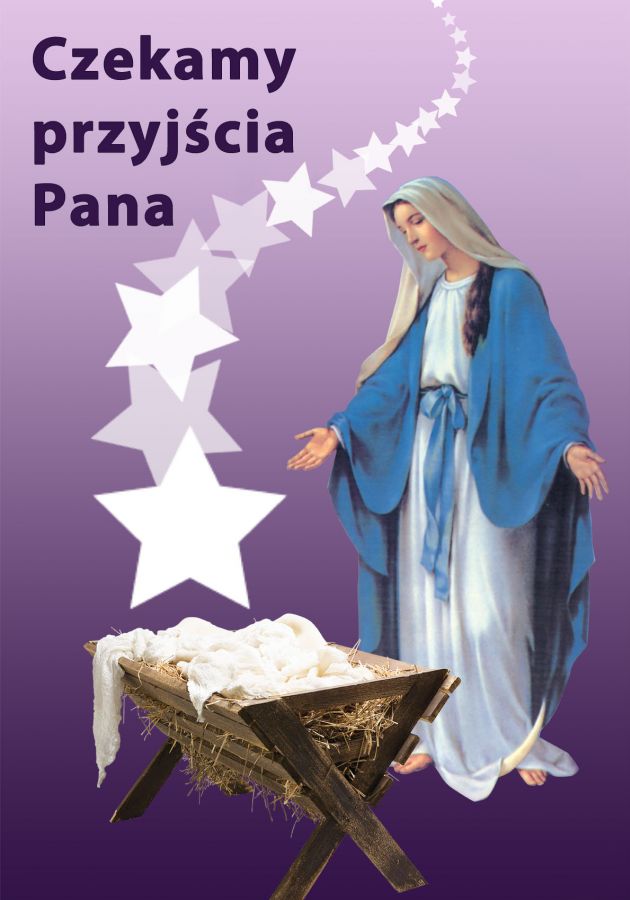 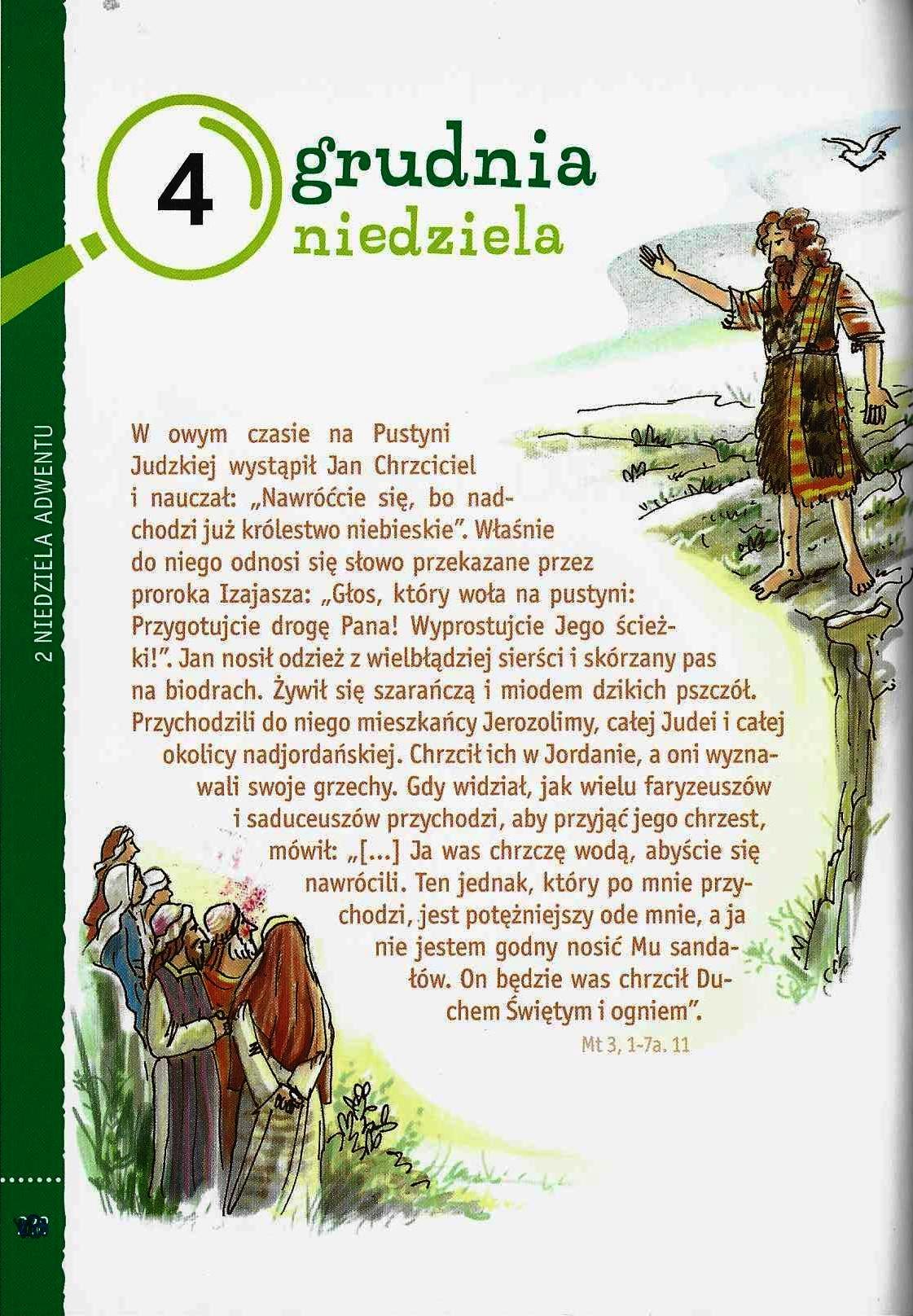 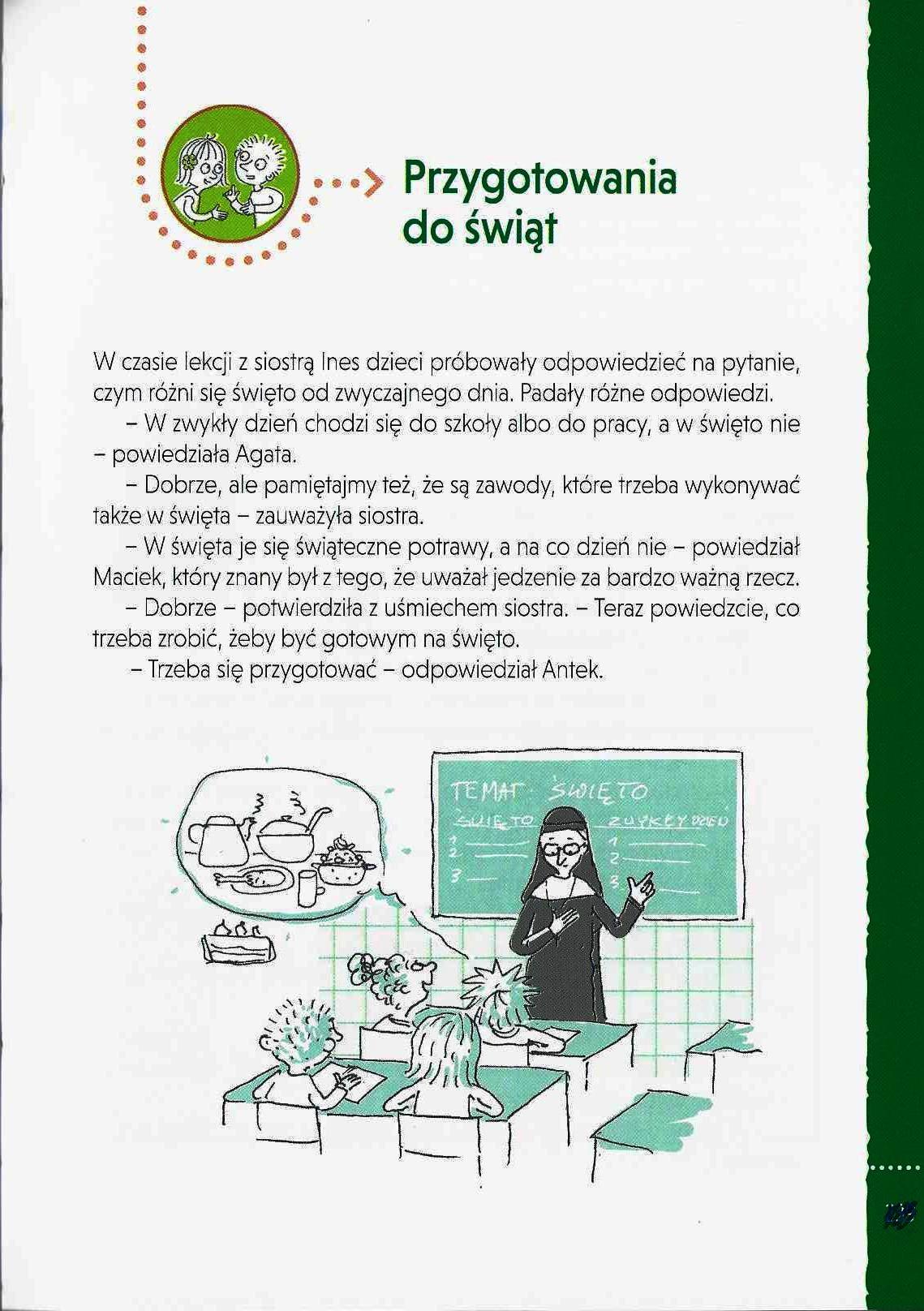 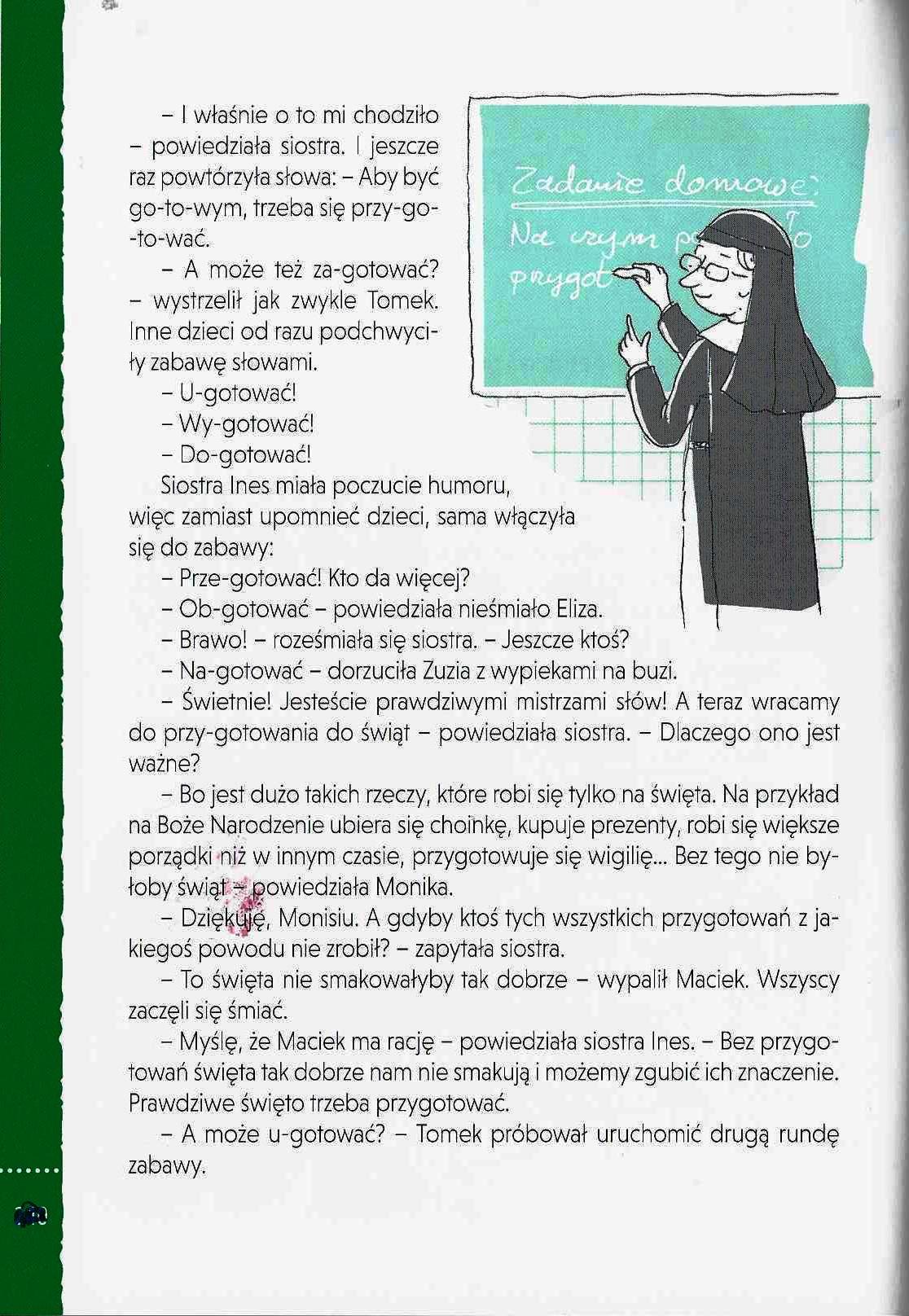 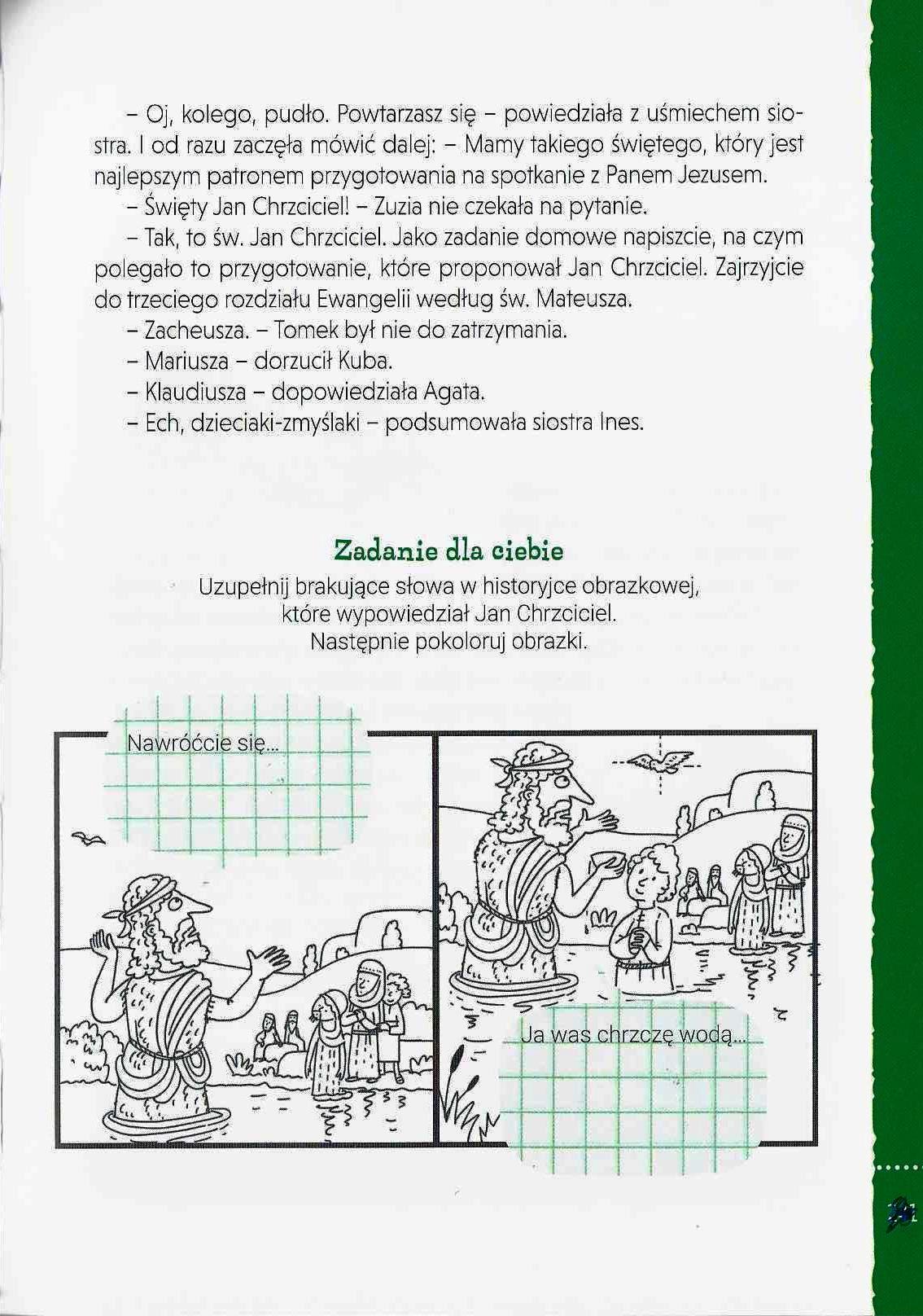 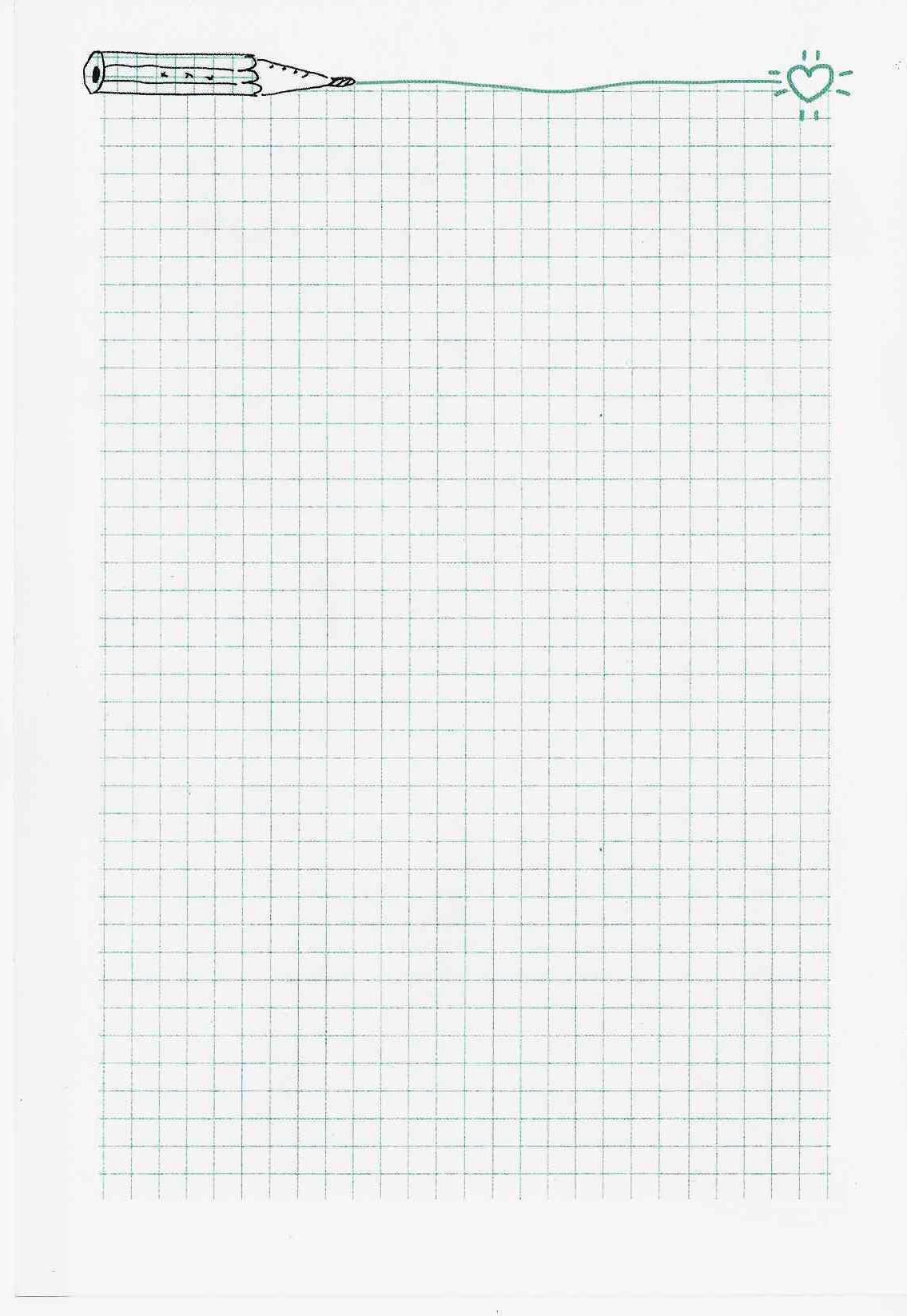 